ЛАБОРАТОРИЯ БИОМЕДИЦИНСКИХ ПРИБОРОВАППАРАТ ДЛЯ ЭЛЕКТРОТЕРАПИИСИНУСОИДАЛЬНО МОДУЛИРОВАННЫМИ ТОКАМИИ СТИМУЛЯЦИИ СКЕЛЕТНОЙ МУСКУЛАТУРЫАМПЛИДИН-ЭСТ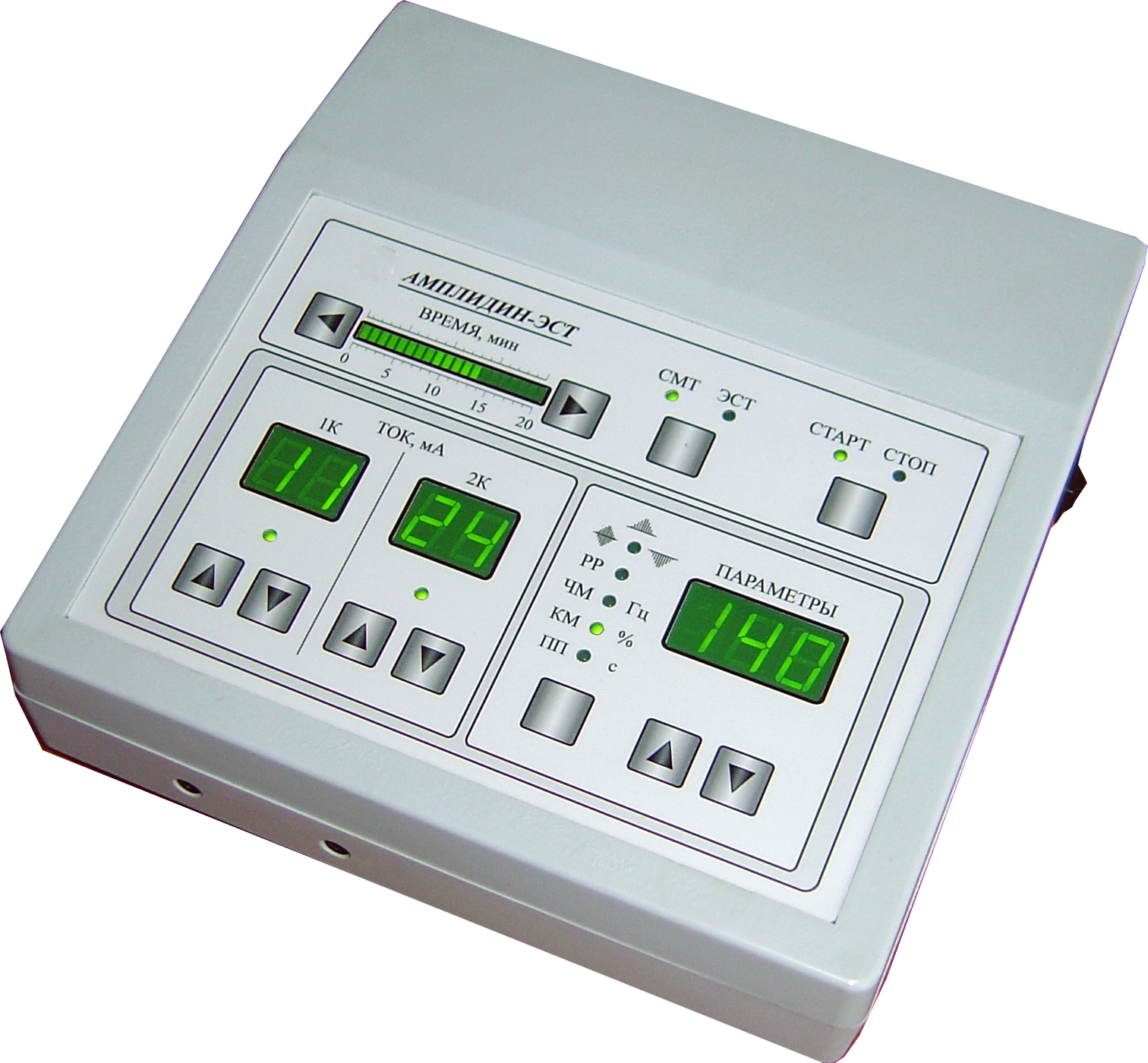 Лечебное воздействие осуществляется в одном из двух режимов:СМТ — синусоидальные модулированные токи — токи звуковой частоты, модулированные низкочастотным синусоидальным сигналом.ЭСТ — электростимуляционная тренировка («русские токи, токи Коца»). Представляют собой радиоимпульсы звуковой частоты длительностью 10 мс.Назначение СМТ обеспечивают достижение нейромиостимулирующего, анальгетического, сосудорасширяющего и трофического эффектов. Реализует методики электротерапии и лекарственного электрофорезаЭСТ вызывает сокращения скелетных мышц в диапазоне от субпороговых до супрамаксимальных. При использовании в тренировочном процессе способствует росту функциональных характеристик мышц: силы, выносливости, скорости сокращения, обеспечивает рост мышечной массы.В спортивной медицине применяется для ускоренного восстановления после травм и экстремальных нагрузок на опорно-двигательный аппарат, после реконструктивных операций.Амплидин-ЭСТ совмещает в себе достоинства популярных аппаратов предшествующего поколения типа Стимул и Амплипульс. Наличие двух взаимно изолированных выходных каналов позволяет осуществлять методики билатеральной селективной стимуляции.Основные показанияСМТ. Заболевания центральной нервной системы с двигательными, вегетососудистыми и трофическими нарушениями, заболевания периферической нервной системы с болевым синдромом (каузалгия, нейромиозит, невралгия, люмбаго, радикулит, симпаталгия), гипертоническая болезнь I и II стадии, заболевания органов дыхания (хронический бронхит, бронхиальная астма), желудочно-кишечного тракта (функциональные расстройства желудка,  рефлюкс-эзофагит, дискинезические запоры, дискинезия желчевыводящих путей), заболевания суставов (ревматоидный артрит, деформирующий артроз, периартрит), воспалительные заболевания органов малого таза, энурез.ЭСТ. Травмы и заболевания мышечного аппарата, сухожилий, суставных сумок и  апоневрозов, костей и суставов. Заболевания периферической нервной системы, нарушения центрального и периферического кровообращения, профилактика тромбоэмболий и мышечной атрофии, развития контрактур.Технические  характеристикиПо безопасности аппарат соответствует требованиям ГОСТ Р 50267.0-92,
ГОСТ Р 50267.10-93 и относится к классу защиты II типа ВF (при работе не требуется подключения защитного заземления).Тел +7 495 333 44 04; моб. 8 903 174 0990e-mail: labmp@mail.ru 		 www.omnistim.narod.ru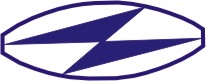 РОССИЙСКАЯ АКАДЕМИЯ НАУКНАУЧНО-ТЕХНОЛОГИЧЕСКИЙ ЦЕНТР УНИКАЛЬНОГО ПРИБОРОСТРОЕНИЯЧисло выходных каналов2Форма выходного токаколебания звуковой частоты с амплитудной модуляцией: переменные или выпрямленныеРежимы (роды) работы - РРРР1 — ПМРР2 — ППРР3 — ПНРР4 — ПЧРР5 — ПЧПЧастота несущих колебаний, Гц2500; 5000Частота модулирующего напряжения синусоидальной формы, Гц10 … 150Коэффициент модуляции, %0 … 140Длительность серий, с1 … 12Длительность пауз, с1 … 50Время нарастания и спада тока в сериях, с0,2 … 0,8Выходной ток, мА (эфф)0 … 50Продолжительность сеанса, мин	1 ... 20Питаниесеть 220 В, 50 ГцПотребляемая мощность, не более, ВА25Габаритные размеры, не более, мм220 х 220 х 90Масса, не более, кг	2,5